DERS BİLGİLERİDERS BİLGİLERİDERS BİLGİLERİDERS BİLGİLERİDERS BİLGİLERİDERS BİLGİLERİDersKoduYarıyılT+U SaatKrediAKTS Ticaret Hukuku ILAW 321 5 3+2 4 4 Ön Koşul DersleriDersin DiliTürkçe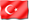 Dersin SeviyesiLisansDersin TürüZorunluDersin Koordinatörü Prof. Dr. Mehmet BahtiyarDersi Verenler Prof. Dr. Mehmet BahtiyarDersin Yardımcıları Ar. Gör. Buket Onur GökalpDersin Amacı Ticari İşletme Hukuku ve Kıymetli Evrak Hukuku derslerine hakim ilkelerin kavranmasıDersin İçeriği Bu dersin kapsamında, ticari işletme kavramı, ticari işletmenin devri ve rehni, tacir kavramı, tacir olmanın hüküm ve sonuçları, haksız rekabet, ticaret ünvanı, marka, ticaret sicili, tacir yardımcıları gibi en önemli ticari işletme hukuku kavramları ile kıymetli evraka ilişkin tanım, unsurlar, özellikler, adi senetten farkları, kıymetli evrakın devir şekillleri ve defiler, kambiyo senetleri, türleri, police, bono, çek ve ilgili esaslar öğretilmektedir.Dersin Öğrenme ÇıktılarıProgram Öğrenme ÇıktılarıÖğretim YöntemleriÖlçme YöntemleriTicari işletme hukukunda özellikle 6102 sayılı yeni Türk Ticaret Kanunu ile değişen hukuki kurumları da kapsayacak şekilde temel ticaret hukuku bilgisi ile bugüne kadar ticari işletme hukukunda öğreti ve uygulamada benimsenen esasları özümser1,3,4,5,6,101,2,3AÇok teknik bilgi gerektiren ve lisans düzeyinde temel esasları en iyi şekilde öğrenilmesi gereken kıymetli evrak hukuku ve bu kapsamda kambiyo senetlerine ilişkin öğreti ve uygulamada benimsenen esasları en iyi şekilde öğrenir2,3,5,10,111,2,3AÖzellikle bu alanda pratik çalışma dersleri öğrenciye çok büyük fayda sağlar.2,3,5,9,101,2,3AÖğretim Yöntemleri:1: Anlatım, 2: Soru-Cevap, 3: Tartışma 4: Pratik ÇalışmaÖlçme Yöntemleri:A: Sınav B: Sunum C: ÖdevDERS AKIŞIDERS AKIŞIDERS AKIŞIHaftaKonularÖn Hazırlık1Ticari İşletme Hukukuna Giriş/Kıymetli Evrakın Tanımı ve Unsurları, Kıymetli Evrakın Özellikleri2Ticari İşletme/Kıymetli Evrakın Sınıflandırılması 3Ticari İş ve Sonuçları/Kıymetli Evrakta Senet Türünün Değişmesi4Ticari Hükümler/Kıymetli Evrakta Defiler5Ticari Yargı/Kıymetli Evrakın Zıyaı ve İptali6Tacir Sıfatı ve Tacir Olmanın Sonuçları/Kambiyo Senetleri 7ARA SINAV8 Ticaret Unvanı,  İşletme Adı ve Marka/Poliçe, Şekil Şartları, Şekil Şartlarına Aykırılığın Sonuçları9Haksız Rekabet/ Açık Poliçe, İmzaların Bağımsızlığı İlkesi, Poliçenin Cirosu, Poliçede Avâl10Ticari Defterler/Bono, Şekil Şartları, Şekil Şartlarına Aykırılığın Sonuçları11Ticaret Sicili/Bonoya Uygulanacak Poliçe Hükümleri, Bonoda Zamanaşımı 12Tacir Yardımcıları/Çek, Şekil Şartları, Şekil Şartlarına Aykırılığın Sonuçları13Tacir Yardımcıları/Çekin Temel Bazı Özellik ve Farklılıkları 14Cari Hesap/Çekin Ödenmemesi Nedeniyle Sorumluluk ve Başvuru HakkıKAYNAKLARKAYNAKLARDers KitabıBahtiyar; Ticari İşletme Hukuku, 12. Bası, Beta, İstanbul 2012Bahtiyar; Kıymetli Evrak Hukuku, 10. Bası, Beta, İstanbul 2012Diğer KaynaklarArkan; Ticari İşletme Hukuku, 17. Bası, Banka ve Ticaret Hukuku Araştırma Enstitüsü, Ankara 2012Öztan; Kıymetli Evrak Hukuku, 17. Bası, Turhan, Ankara 2012MATERYAL PAYLAŞIMI MATERYAL PAYLAŞIMI DökümanlarÖdevlerSınavlarDEĞERLENDİRME SİSTEMİDEĞERLENDİRME SİSTEMİDEĞERLENDİRME SİSTEMİYARIYIL İÇİ ÇALIŞMALARISIRAKATKI YÜZDESİVize1100Toplam100Finalin Başarıya Oranı60Yıl içinin Başarıya Oranı40Toplam100DERS KATEGORİSİUzmanlık / Alan DersleriDERSİN PROGRAM ÇIKTILARINA KATKISIDERSİN PROGRAM ÇIKTILARINA KATKISIDERSİN PROGRAM ÇIKTILARINA KATKISIDERSİN PROGRAM ÇIKTILARINA KATKISIDERSİN PROGRAM ÇIKTILARINA KATKISIDERSİN PROGRAM ÇIKTILARINA KATKISIDERSİN PROGRAM ÇIKTILARINA KATKISIDERSİN PROGRAM ÇIKTILARINA KATKISINoProgram Öğrenme ÇıktılarıKatkı DüzeyiKatkı DüzeyiKatkı DüzeyiKatkı DüzeyiKatkı DüzeyiKatkı DüzeyiNoProgram Öğrenme Çıktıları123451Hukuki sorunları algılayıp, çözme becerisine, analitik ve eleştirel düşünce yetisine sahip olmakX2Yaşam boyu öğrenme yaklaşımı çerçevesinde, hukuk alanında edinilen bilgileri yenilemeye ve sürekli geliştirmeye yönlendirmekX3Hukuk alanında bilimsel kaynaklara, yargı içtihatlarına hakim olmak, ulusal ve uluslararası alanda karşılaştırmalı hukuk analizleri yapabilmekX4Uzlaşma seçeneklerini geliştirebilmek, yaratıcı ve yenilikçi çözümler üretebilmekX5Hukuk alanında edinilen bilgilerin, sosyal ve iktisadi alana aktarılmasını sağlayan kapsayıcı ve karşılaştırmalı bilgilerle donanımlı olmak, disiplinler arası analiz yetisine sahip olmakX6Küresel ekonominin hukuki sorunlarını algılayıp çözme becerisine sahip olmakX7İngilizceyi kullanarak, güncel hukuki konularda bilgi sahibi olmakX8İkinci bir yabancı dili orta düzeyde kullanabilmekX9Hukuk biliminin mesleki ve bilimsel etik ilkeleri yanında, toplumsal etik değerlere de sahip olmakX10Hukuk alanında etkin yazma, konuşma ve dinleme becerisine sahip olmakX11Bireysel ve/veya ekip çalışması içinde açık fikirli, karşıt görüşlere müsamahalı, yapıcı, özgüven ve sorumluluk sahibi olmak, etkin ve verimli çalışmakXAKTS / İŞ YÜKÜ TABLOSUAKTS / İŞ YÜKÜ TABLOSUAKTS / İŞ YÜKÜ TABLOSUAKTS / İŞ YÜKÜ TABLOSUEtkinlikSAYISISüresi
(Saat)Toplam
İş Yükü
(Saat)Ders Süresi (Sınav haftası dahildir: 14x toplam ders saati)14570Sınıf Dışı Ders Çalışma Süresi(Ön çalışma, pekiştirme)14     228Ara Sınav122Final133Toplam İş Yükü103Toplam İş Yükü / 25 (s)4,12Dersin AKTS Kredisi4